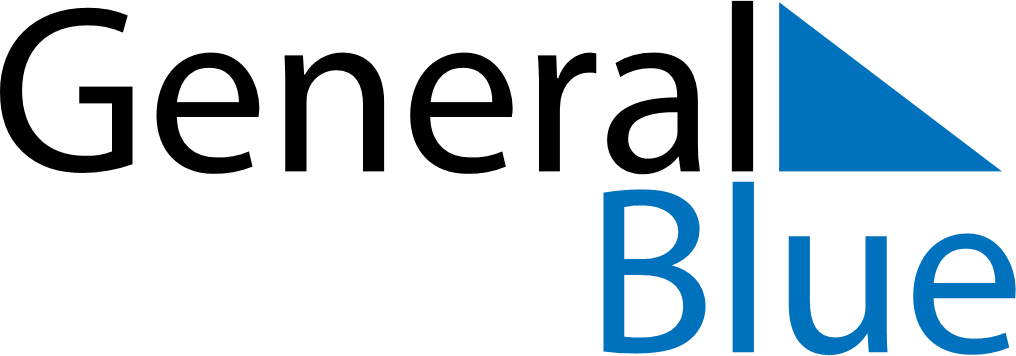 May 2022May 2022May 2022May 2022May 2022May 2022RomaniaRomaniaRomaniaRomaniaRomaniaRomaniaSundayMondayTuesdayWednesdayThursdayFridaySaturday1234567Labour Day
Mother’s Day8910111213141516171819202122232425262728293031NOTES